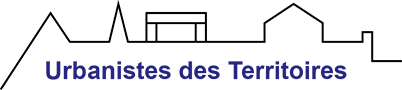 Association des Professionnels de l’Urbanisme des Collectivités et Territoires________________________________________________________________________26 mai 2018RGPD – Règlement général sur la protection des donnéesLe RGPD, Règlement Général sur la Protection des données, est une réglementation européenne visant à renforcer la protection des données personnelles. Le règlement est applicable depuis le 25 mai 2018 sur tout le territoire européen. Cette réglementation s’inscrit dans une volonté communautaire d’adapter la protection des citoyens à l’ère du numérique et de la donnée de masse.UT souhaite vous informer la manière dont nous protégeons vos données à caractère personnel.Que sont les données personnelles ? Les données personnelles sont des données permettant d’identifier directement (nom, prénom) ou indirectement (matricule, numéro de téléphone) une personne physique.La notion de « traitement » couvre tout un ensemble d’opérations effectuées sur les données : enregistrement, conservation, modification par transmission.A qui s’adresse cette réglementation ? Cette réglementation s’adresse à toutes les structures, privées ou publiques.Quelles données personnelles collectons-nous ? UIT respecte l’ensemble des dispositions réglementaires et législatives françaises et européennes relatives à la protection des données.Les données collectées doivent être « adéquates, pertinentes et non excessives au regard des finalités pour lesquelles elles ont été collectées ».Dans ce cadre, UT recueille des données personnelles :Les adresses e-mails pour envoyer nos newsletters, communiqués de presse, événements,Les informations sur adhérents (noms et prénoms, adresses e-mail),Dans le cadre d’organisation d’événements ou les procédures d’adhésion, UT collecte des données demandées dans le formulaire (noms, prénoms, e-mails, sociétés, postes, téléphones).Consulter le site internet et les informations d’UT ne requièrent aucune forme d’inscription, ce qui permet à l’utilisateur de visiter le site sans avoir à s’identifier. Les adhérents peuvent consulter le site Internet avec leurs identifiants.UT s’engage à recueillir le consentement des inscrits. Les utilisateurs sont informés des finalités pour lesquelles leurs données sont collectées via des formulaires de collectes de données sur papier ou en ligne.Pour les campagnes d’UT (communiqués de presse, newsletter, informations, etc.), vous pouvez à tout moment révoquer votre consentement à l’envoi d’e-mails à l’adresse e-mail indiquée en cliquant sur le lien « Cliquez sur ce lien pour vous désabonner ».Comment utilisons-nous vos données personnelles ? Seules les données strictement nécessaires au fonctionnement d’UT sont collectées et traitées. Nous utilisons les données dans le cadre de notre mission d’animation professionnelle du réseau d’urbanistes.Nous ne vendons, ni ne louons aucune de vos données personnelles. Nous recueillons et traitons ces données, conformément aux dispositions légales, en particulier du RGPD.Quels sont vos droits concernant les données personnelles ? Vous pouvez exercer les droits suivants attachés à vos données personnelles :Droit d’accès (article 15 RGPD),Droit de rectification (article 16 RGPD),Droit à l’effacement (droit à l’oubli) (article 17 RGPD),Droit à la limitation du traitement (article 18 RGPD),Droit à la portabilité des données (article 20 RGPD),Droit d’opposition (article 21 RGPD),Pour exercer un de ses droits, vous pouvez écrire à Philippe BAUER : philippe.bauer95@orange.fr Combien de temps sont conservées vos données à caractère personnel ? L’article 5 précise que les données doivent être conservées « pendant une durée n’excédant pas celle nécessaire au regard des finalités pour lesquelles elles sont traitées ». Nous conservons uniquement vos données personnelles pour la période nécessaire à l’exécution de nos missions et pour les adhérents, à la durée de votre adhésion.